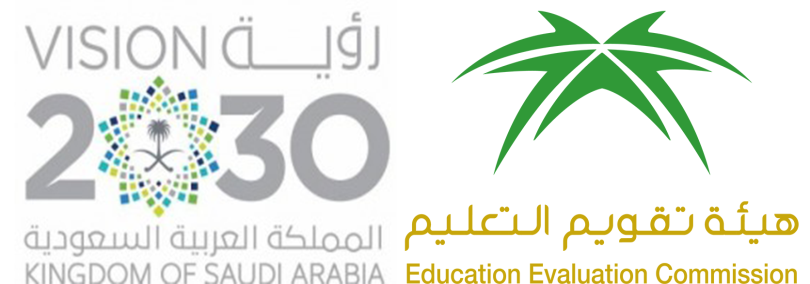 المركز الوطني للتقويم والاعتماد الأكاديميNational Center for Academic Accreditation and Evaluationتوصيف المقرر الدراسي  اسم المقرر: الطرائق الرياضية  رمز المقرر: 316 ريضنموذج توصيف مقرر دراسيالتعريف بالمقرر الدراسي ومعلومات عامة عنهالأهدافوصف المقرر الدراسي (ملاحظة: المطلوب هنا وصفٌ عام بالطريقة نفسها المستخدمة في النشرة التعريفية أودليل البرنامج). جدول مخرجات التعلم للمقررالإرشاد الأكاديمي للطلاب ودعمهممصادر التعلّمالمرافق المطلوبةتقويم المقرر الدراسي وإجراءات تطويره  تاريخ التوصيف: إسم المؤسسة التعليمية: جامعة الملك سعودالكلية/ القسم: كلية العلوم – قسم الرياضياتالكلية/ القسم: كلية العلوم – قسم الرياضيات1. اسم المقرر الدراسي ورمزه: الطرائق الرياضية ( 316 ريض)2. عدد الساعات المعتمدة: 43. البرنامج (أو البرامج) الذي يقدم ضمنه المقرر الدراسي: بكالوريوس العلوم في الرياضيات(في حال وجود مقرر عام في عدة برامج، بيّن هذا بدلاً من إعداد قائمة بكل هذه البرامج)4. السنة أو المستوى الدراسي الذي يعطى فيه المقرر الدراسي: المستوى السادس – السنة الثالثة5. المتطلبات السابقة لهذا المقرر (إن وجدت): حساب المتجهات (202ريض)  ومقدمه في المعادادلات التفاضلية (225 ريض)6. المتطلبات المتزامنة مع هذا المقرر (إن وجدت): لا يوجد7. موقع تقديم المقرر، إن لم يكن في المقر الرئيس للمؤسسة التعليمية: في المقر الرئيسي بالدرعية: كلية العلوم مبنى رقم 4 للطلاب. و كلية العلوم فرع الطالبات8. نمط الدراسة المتبع (اختر كل ما ينطبق):تعليقات:1- ما هدف المقرر الرئيس ؟إبراز نظرية شتورم ليوفيل كوسيلة لتعميم النظرية الأساسية لفوريير, وإعطاء مقدمة في الدوال الخاصة.2- اذكر بإيجاز أي خطط - يتم تنفيذها - لتطوير وتحسين  المقرر الدراسي . (مثل الاستخدام المتزايد لتقنية المعلومات أو مراجع الإنترنت، والتغييرات في  المحتوى كنتيجة للأبحاث الجديدة في مجال الدراسة). 1- متابعة ما يصدر من كتب للاستفادة منها في تطوير المقرر2- تشجيع الطلاب على قراءة مراجع أخرى إلى جانب الكتاب المقرر3- استخدام البرامج الحاسوبية في رسم الدوال الخاصة  وصف عام للمقرر:الموضوعات التي  ينبغي تناولها:الموضوعات التي  ينبغي تناولها:الموضوعات التي  ينبغي تناولها:قائمة الموضوعاتعدد الأسابيعساعات التدريس فضاء الضرب الداخلي، أمثلة13إيجاد حلول المعادلات التفاضلية باستخدام طريقة المتسلسلات26المؤثرات القرينة13مسألة شتورم-ليوفيل العادية والشاذة39كثيرات الحدود المتعامدة وخواصها (لوجاندر، هرميت، لاقير), الدوال الخاصة39متسلسلات فوريير13محولة فوريير و تطبيفاتها في حل المعادلات التفاضلية الجزئية26محولة لابلاس و تطبيقاتها26إجمالي عدد ساعات المقرر وتوزيعها: 		إجمالي عدد ساعات المقرر وتوزيعها: 		إجمالي عدد ساعات المقرر وتوزيعها: 		إجمالي عدد ساعات المقرر وتوزيعها: 		إجمالي عدد ساعات المقرر وتوزيعها: 		إجمالي عدد ساعات المقرر وتوزيعها: 		إجمالي عدد ساعات المقرر وتوزيعها: 		محاضراتدروس إضافيةمعامل أو استديو تطبيقأخرىالمجموعساعات التدريس الفعلية453000075الساعات المعتمدة310004عدد ساعات الدراسة / التعلم الفردي (الإضافي) التي يقوم بها الطالب خلال أسبوعياً: 6مخرجات التعلم للمقرر وفقاً لمجالات الإطار الوطني للمؤهلات واتساقها مع طرق قياسها واستراتيجيات تدريسهايحدد الجدول التالي مجالات مخرجات التعلم الخمسة الواردة في الإطار الوطني للمؤهلاتأولاً: قم بملء الجدول بمخرجات تعلم المقرر، بحيث تكون قابلة للقياس حسب المطلوب في مجالات التعلم المناسبة.ثانياً: ضع استراتيجيات التدريس التي تناسب طرق التقييم و تتسق معها ومع مخرجات التعلم المستهدفة.ثالثاً: ضع طرق التقييم المناسبة التي تساعد على قياس وتقويم مخرجات التعلم بدقة، ويجب أن تتسق مخرجات تعلم المقرر المستهدفة وطرق تقييمها واستراتيجيات تدريسها لتشكل معاً عملية تعلم وتعليم متكاملة، مع ملاحظة أنه لا يلزم أن يتضمن كل مقرر مخرجات تعلم في كل مجال من مجالات التعلم.ممخرجات التعلم للمقرر وفقاً لمجالات الإطار الوطني للمؤهلاتاستراتيجيات التدريس للمقررطرق التقويم1المعرفةالمعرفةالمعرفة1-1* يعرف النقاط العادية و النقاط الشلاذة لمعادلة تفاضلية ذات معاملات متغيرة* يذكر طريقة المتسلسلات للمعادلات التفاضلية ذات المعاملات المتغيرة1-2يعرف الضرب الداخلي في فضاء الدوال L21-3يعرف ويدرك كيف إيجاد المؤثرات قرينة الذات1-4يذكر ويوضح المسألة ذات القيمة الإبتدائية لشتورم ليوفيل كما يعرف و يجد القيم الذاتية و الدوال الذاتية1-5يدرس كثيرات الحدود المتعامدة وخواصها ويعرف الدوال الخاصة (دالة قاما, دالة بيتا ودالة بيسل1-6يجد منشورفوريير  لدالة مايطبق محولتي فوريير ولابلاس على المعادلات التفضلية 2المهارات المعرفيةالمهارات المعرفيةالمهارات المعرفية2-1يستعمل طريقة فروبينيوس في حل المعادلات التفاضلي2-2يفرف حاصل الضرب الداخلي فيL2  ويجد المؤثر قرين الذات2-3 يوضح المسألة ذات القيمة الإبتدائية لشتورم ليوفيل و يحسب القيم الذاتية و الدوال الذاتية للمسألة المعطاة2-4يدرس خواص كثيرات الحدود المتعامدة2-5يعرف و يحسب متسلسلات فوريير ويدرس تقاربها2-6يطبق محولة فوريير على المعدلات التفاضلية الجزئية2-7يطبق محولة لابلاس على المعدلات التفاضلية العادية3مهارات العلاقات الشخصية وتحمل المسؤولية مهارات العلاقات الشخصية وتحمل المسؤولية مهارات العلاقات الشخصية وتحمل المسؤولية 3-1يتعلم و يدرس بالإعتماد على النفس3-2يشتغل ويدرس مع مجموعات3-3يحترم المواعيد ويدير الوقت بشكل صحيح3-4يظهر السلوك الأخلاقي ويحترم وجهات النظر المختلفة4مهارات الاتصال ومهارات تقنية المعلومات والمهارات العددية مهارات الاتصال ومهارات تقنية المعلومات والمهارات العددية مهارات الاتصال ومهارات تقنية المعلومات والمهارات العددية 4-1تقديم الرياضيات للآخرين، سواء في شكل شفوي وكتابي بشكل واضح وبطريقة منظمة تنظيما جيدا4-2استخدام مرافق تكنولوجيا المعلومات كمساعدة للعمليات الحسابية والحصول على المعلومات المتاحة4-3استخدام المكتبة لتحديد المعلومات الرياضية5المهارات النفسية الحركية (إن وجدت)المهارات النفسية الحركية (إن وجدت)المهارات النفسية الحركية (إن وجدت)5-1لا توجدجدول مهام تقويم الطلبة خلال الفصل الدراسي:جدول مهام تقويم الطلبة خلال الفصل الدراسي:جدول مهام تقويم الطلبة خلال الفصل الدراسي:جدول مهام تقويم الطلبة خلال الفصل الدراسي:ممهام التقويم المطلوبة (مثال: اختبار، مشروع جماعي، كتابة مقال، خطابة، تقديم شفهي، ملاحظة......الخ)الأسبوع المحدد لتسليمهنسبته من التقييم النهائي1اختبار فصلي أول	625%2اختبار فصلي ثاني	1025%3ا لواجبات المنزلية والأنشطة التعليميةعلى مدى كل الأسابيع10%4اختبار نهائآخر الفصل40%56ترتيبات إتاحة أعضاء هيئة التدريس والهيئة التعليمية للاستشارات والإرشاد الأكاديمي الخاص لكل طالب (مع ذكر مقدار الوقت الذي يتوقع أن يتواجد خلاله أعضاء هيئة التدريس لهذا الغرض في كل أسبوع).  1. أدرج – في قائمة - الكتب المقررة المطلوبة:1) Sturm-Liouville Theory & its Applications, by M.A. Al-Gwaizالطرائق الرياضية في تحليل فورييه    للدكتر محمد القويز2) Fourier Analysis & its Applications, Gerald Folland 2. أدرج – في قائمة - المواد المرجعية الأساسية (المجلات العلمية والتقارير وغيرها): لا يوجد3. أدرج المواد الإلكترونية ومواقع الإنترنت ومواقع التواصل الاجتماعي وغيرها:لا يوجد4. أدرج أي مواد تعليمية أخرى مثل البرامج الحاسوبية، البرمجيات، والأسطوانات المدمجة:Fourier series & integrals of boundary value problems, J.R. Hanna, John Wiley, 1982, New Yorkبيّن متطلبات المقرر الدراسي من المرافق بما في ذلك حجم القاعات الدراسية والمختبرات (أي عدد المقاعد داخل القاعات الدراسية والمختبرات، وعدد أجهزة الحاسب الآلي المتاحة، وغيرها):المباني (قاعات المحاضرات، والمختبرات، وقاعات العرض، والمعامل، وغيرها):قاعة محاضرات مجهزة بسبورة عادية أو ذكية تتسع ل 25 طالبا مصادر تقنية (أدوات عرض البيانات، واللوحات الذكية، والبرمجيات وغيرها):سبورة ذكية وحواسب آلية  .مصادر أخرى (حددها: مثلاً اذا كان هناك حاجة إلى تجهيزات مخبرية خاصة، فاذكرها، أو أرفق قائمة بها): لا يوجداستراتيجيات الحصول على التغذية الراجعة من الطلاب بخصوص فعالية التدريس:إ ستبيان القسممقارنة مع إنجازات الطلاب في مقررات و دورات أخرىاستراتيجيات أخرى لتقويم عملية التدريس من قبل الأستاذ أو القسم:تحليل درجات الطالب ودراستهاتشجيع الطلاب على التحدث عندما لا يستطيعون متابعة المحاضرةإجراءات تطوير التدريس:ا لاستماع إلى شكاوى الطلاب، وإلإستجابة لهاإجراءات التحقق من معايير إنجاز الطالب ( مثل: تدقيق تصحيح عينة من أعمال الطلبة بواسطة أعضاء هيئة تدريس مستقلين، والتبادل بصورة دوريةٍ لتصحيح الاختبارات أو عينة من الواجبات مع أعضاء هيئة تدريس من مؤسسة أخرى):مقارنة درجات الطاب مع الدرجات في مقررات أخرىصِف إجراءات التخطيط للمراجعة الدورية لمدى فعالية  المقرر الدراسي والتخطيط لتطويره:الإستشارة فيما تم من منشورات جديدة حول موضوع المقرر.مناقشات داخل أعضاء هيئة التدريس المعنيين بتدريس المقرر بشأن التعديلات والتحسيناتاسم منسق البرنامج:اسم منسق البرنامج:السعيد مسلوبالسعيد مسلوبالسعيد مسلوبالسعيد مسلوبالسعيد مسلوبالتوقيع:التاريخ15-05-2018